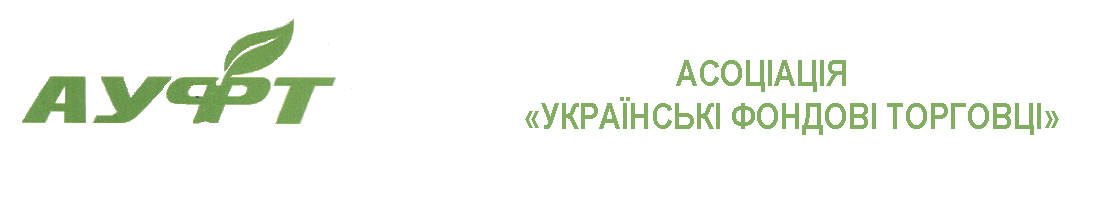 ПРОЕКТЗАТВЕРДЖЕНОЗагальними зборами членів Асоціації «Українські фондові торговці» Протокол №    від                          рокуЗвіт про діяльність Асоціації «Українські фондові торговці» за 2018 рік2018 р.	ЗмістІ. Загальна інформація та організаційна структура Асоціації.	1. Загальна інформація.	2. Організаційна структура Асоціації.	3. Робота Ради Асоціації.	4. Робота Дорадчих органів Асоціації.ІІ. Члени Асоціації.ІІІ. Діяльність Асоціації у 2018 році.1. Робота над проектами законів України.2. Робота над проектами нормативно-правових актів НКЦПФР.3. Участь представників Асоціації у засіданнях комітетів НКЦПФР, громадських радах державних органів, круглих столах, конференціях та інших заходах.3.1. Комітети НКЦПФР.3.2. Експертно-апеляційна рада при Державній регуляторній службі України.3.3. Робочі групи та круглі столи.ІV. Контроль за виконанням Правил Асоціації.І. Загальна інформація та організаційна структура Асоціації1. Загальна інформація.Асоціація «Українські фондові торговці» (далі – Асоціація) є відкритим об’єднанням професійних учасників фондового ринку, яке засноване на засадах рівноправності, вільного волевиявлення та спільності інтересів своїх членів.Асоціація зареєстрована Національною комісією з цінних паперів та фондового ринку (далі – Комісія, НКЦПФР) та має наступні статуси:Статус об'єднання професійних учасників фондового ринку за видом професійної діяльності – діяльність з торгівлі цінними паперами (Свідоцтво про реєстрацію об'єднання професійних учасників фондового ринку № 6 від 28.02.2013 р., видане згідно Рішення Комісії № 287 від 28.02.2013р. ); Статус об'єднання професійних учасників фондового ринку за видом професійної діяльності – депозитарна діяльність (Свідоцтво про реєстрацію об'єднання професійних учасників фондового ринку № 8 від 28.02.2013 р., видане згідно Рішення Комісії № 289 від 28.02.2013 р.);Статус саморегулівної організації професійних учасників фондового ринку за видом професійної діяльності – діяльність з торгівлі цінними паперами (Свідоцтво про реєстрацію об'єднання як саморегулівної організації професійних учасників фондового ринку № 23 від 22.05.2017 р.);Статус саморегулівної організації професійних учасників фондового ринку за видом професійної діяльності – депозитарна діяльність (Свідоцтво про реєстрацію об'єднання як саморегулівної організації професійних учасників фондового ринку № 11 від 26.12.2014 р., видане згідно Рішення Комісії № 1856 від 26.12.2014 р.).Метою діяльності Асоціації є захист інтересів членів Асоціації, розробка стандартів та вдосконалення механізмів ефективного регулювання діяльності професійних учасників фондового ринку, участь у нормотворчому процесі та процесі вдосконалення нормативно-правових актів, пов'язаних із розвитком та регулюванням фондового ринку.2. Організаційна структура Асоціації.Відповідно до Статуту органами Асоціації є:Загальні збори членів Асоціації — вищий орган Асоціації. Останні загальні збори членів Асоціації відбулись 27.12.2017 р. У Загальних зборах мають право брати участь з правом голосу всі члени Асоціації, крім тих, членство яких припинене відповідно до Правил Асоціації. Кожен з членів Асоціації має один голос.Рада Асоціації — виборний колегіальний орган Асоціації, що представляє інтереси членів Асоціації в період між Загальними зборами, контролює і регулює діяльність Президента та Фінансового директора та обирається Загальними зборами строком на 3 роки.Наступні вибори до Ради Асоціації відбудуться у 2020 році.За 2018 рік було проведено 9 засідань Ради Асоціації.Діючий склад Ради Асоціації обрано Загальними зборами членів Асоціації у 2017 році у кількості 7-ми осіб:Президент та Фінансовий директор Асоціації є одноособовими виконавчими органами Асоціації, що здійснюють управління поточною діяльністю Асоціації. Президент представляє Асоціацію перед усіма установами та організаціями. Фінансовий директор вчиняє від імені Асоціації всі юридичні дії, що не суперечать Правилам Асоціації. Президент та Фінансовий директор призначаються та звільняються Радою Асоціації. Ревізор — одноособовий орган Асоціації, що обирається Загальними Зборам для проведення перевірки фінансово-господарської діяльності Асоціації на період, визначений Загальними зборами та здійснює діяльність відповідно до Правил Асоціації.Дисциплінарний комітет — виборний колегіальний орган Асоціації, що здійснює дисциплінарне провадження та обирається Загальними зборами терміном на 3 роки. До складу Дисциплінарного комітету у 2017 році було обрано 5 представників членів Асоціації. Наступні вибори до складу Дисциплінарного комітету відбудуться у 2020 році. Дорадчі органи Асоціації:1) Комітет з торгової діяльності Асоціації, до складу якого входить 7 представників членів Асоціації;2) Комітет з депозитарної діяльності Асоціації, до складу якого входить 4 представника членів Асоціації;3) Комітету з питань обліку та оподаткування, до складу якого входить 3 представника членів Асоціації.2. Робота Ради Асоціації.За звітний період було проведено 9 засідань Ради Асоціації та розглянуто низку актуальних питань.Схвалено пропозиції до проекту Концепції «Сертифікація фахівців фондового ринку: план реформування задля забезпечення прозорості та відповідності сучасним вимогам» та надано звернення до НКЦПФР щодо реформування порядку сертифікації.З метою здійснення представництва та захисту інтересів членів Асоціації Радою Асоціації визнано пріоритетними питання, пов’язані із застосуванням до професійних учасників фондового ринку санкцій за зловживання на ринку цінних паперів. Задля захисту інтересів членів Асоціації Радою Асоціації погоджено договір на виконання науково-дослідних робіт (послуг) з Державною установою «Інститут економіки та прогнозування НАН України» від 03 вересня 2018 р., укладений Асоціацією. Метою договору було здійснення науково-дослідної роботи на тему «Об’єктивність ціноутворення на регульованому фондовому ринку України».3. Робота Дорадчих органів Асоціації.Робота дорадчих органів Асоціації у 2018 році  відбувалась у вигляді консультування апарату Асоціації щодо  окремих проектів законів України з питань фондового ринку, проектів нормативно-правових актів НКЦПФР, які оприлюднювались для обговорення та проектів відповідей Асоціації на питання членів. У 2018 році відбулось засідання Комітету з торгової діяльності Асоціації, на якому було розглянуто доопрацьований проект змін до  Правил (умов) здійснення діяльності з торгівлі цінними паперами: брокерської діяльності, дилерської діяльності, андерайтингу, управління цінними паперами» , затверджених рішенням ДКЦПФР від 12.12.2006 № 1449 (далі – Правила).За результатами розгляду тексту проекту змін до Правил, розроблених НКЦПФР, пропозицій, що були висловлені апаратом Асоціації та пропозицій, наданих членами Асоціації, члени Комітету з торгової діяльності прийняли наступні рішення:1. Доопрацьований проект змін до Правил, оприлюднений НКЦПФР, містить важливі для учасників ринку новації, проте потребує доопрацювання та виваженого підходу до запропонованих змін в частині захисту конкуренції на фондовому ринку;2. Пропозиції та зауваження до доопрацьованого проекту змін до Правил, розроблені апаратом Асоціації та надані членами Асоціації, підтримуються в повному обсязі;3. Комітет з торгової діяльності Асоціації погоджується з текстом пропозицій та зауважень до доопрацьованого проекту змін до Правил, для направлення його НКЦПФР;4. У випадку неврахування НКЦПФР пропозицій та зауважень Асоціації та Комітету з торгової діяльності Асоціації до доопрацьованого проекту змін до Правил, на думку Комітету, президент Асоціації має звернутись до  Державної регуляторної служби України, Антимонопольного комітету України, Міністерства юстиції України.ІІ. Члени АсоціаціїСтаном на початок 2018 року (01.01.2018) до складу Асоціації входило 268 професійних учасників фондового ринка.Станом на кінець 2018 року (31.12.2018) до складу Асоціації входило 244 професійних учасника фондового ринку.За звітний період з Асоціації виключено 24 професійних учасника фондового ринку. ІІІ. Діяльність АсоціаціїДіяльність Асоціації у 2018 році була направлена на захист прав та інтересів членів Асоціації, учасників ринку, методичну та методологічну роботу. У діяльності Асоціації за звітний період можна виділити  наступні напрямки:1. Робота над проектами законів України;2. Робота над проектами нормативно-правових актів НКЦПФР;3. Участь представників Асоціації у засіданнях комітетів НКЦПФР, громадських радах державних органів, круглих столах, конференціях та інших заходах.1. Робота над проектами законів України.У 2018 році Асоціацією було опрацьовано (над частиною проектів законів робота продовжується) та сформульовано позицію Асоціації щодо наступних проектів:1.1.  Проект Закону України «Про внесення змін до деяких законодавчих актів України щодо захисту інвесторів від зловживань на ринках капіталу» (реєстр. № 6303 від 06.04.2017 р.; далі – Законопроект №6303).Метою законопроекту №6303 є законодавче закріплення інституційної та фінансової незалежності НКЦПФР, що пропонується зробити на виконання пункту 16 Меморандуму між Україною та Міжнародним валютним фондом про економічну і фінансову політику та виконання Україною вимог, необхідних для забезпечення приєднання НКЦПФР до Меморандуму IOSCO.Асоціація вважає, що запропонована модель фінансування НКЦПФР за рахунок учасників ринку:суперечить бюджетному, податковому та банківському законодавству;призведе до існування різних моделей фінансування регуляторів, в т.ч. на ринках капіталів;не відповідає реальній рентабельності учасників ринку. А встановлення нижньої фіксованої межі збору, фактично, унеможливлює роботу на ринку учасників з меншою рентабельністю, ніж передбачає такий збір;не враховує ефективність та якість діяльності НКЦПФР та залежність розміру плат, що вносяться учасниками ринку, ефективності та якості діяльності Комісії;ігнорує можливість автоматизації збирання та обробки інформації і, як результат, зниження собівартості виконання функцій НКЦПФР;ігнорує сталу динаміку скорочення кількості учасників ринку через зростаючий регуляторний тиск з боку НКЦПФР;ігнорує суміщення одним учасником ринку декількох видів професійної діяльності, що призведе до подвоєння витрат на користь НКЦПФР при зменшенні адміністрування з богу держави;встановлює некоректні прив’язки для розрахунку збору. Наприклад, для депозитарних установ це має бути номінальна вартість цінних паперів, що обліковуються, а не кількість відкритих рахунків. Або для інших платників як база розрахунку зборів беруться всі доходи, в т.ч. курсові доходи, орендні платежі, а не лише доходи від діяльності на фондовому ринку.	У січні 2018 року Асоціація підготувала детальний аналіз законопроекту №6303 на надала його профільному комітету Верховної Ради України для врахування в роботі.	17 травня 2018 року законопроект №6303 був направлений народними депутатами України на повторне перше читання. Надалі законопроект №6303 до сесійної зали не виносився. 1.2. Проект Закону України «Про ринки капіталу та регульовані ринки» (реєстр. № 7055 від 01.09.2017 р.; далі – Законопроект №7055)Законопроект №7055 був детально проаналізований фахівцями Асоціації та до основних за змістом характеристик цього проекту можна віднести наступні (наведений перелік не є вичерпним):продовжуючи практику проекту Закону України №3498 щодо регульованих ринків та деривативів та всупереч ст. 19, 92 Конституції України законопроект  №7055 передбачає надання Комісії повноважень, які мали б визначатись на рівні закону, а не підзаконних актів;декларована мета щодо появи нових інструментів не досягається в повній мірі, оскільки, наприклад, не впроваджуються, такі інструменти як: біржові облігації (регулятором та місцем обігу яких є лише біржа), або інфраструктурні облігації (використовуються не лише для залучення капіталу, а й для гарантування договірних зобов’язань сторін приватно-державного партнерства в інфраструктурних проектах);пропонується розширити відносини між інвестиційною фірмою та клієнтом, зокрема:інвестиційні фірми повинні вивчати своїх клієнтів: їх знання та досвід на фондовому ринку, фінансовий стан, здатність нести збитки, інвестиційні цілі, схильність до ризику, оскільки вводиться поняття кваліфікованого та некваліфікованого інвестора та прийнятності фінансового інструменту для клієнта.впроваджується обов’язковий викуп невдалих інвестицій та відшкодування витрат, що суперечить самій природі ринкових відносин: ніхто не може гарантувати завжди успішні операції.пропонуються надмірні строки для багатьох адміністративних процедур. Наприклад, погодження набуття частки в професійному учаснику триватиме 3 місяці. В Європейському союзі (ЄС), де регулятори витрачають такий же час на збирання досьє з всіх країн – членів ЄС, це може бути виправдано. Але не в Україні, де вся інформація знаходиться в національних реєстрах або має бути надана самим заявником.впроваджуються надмірні адміністративні процедури. Нині погодження набуття частки в професійному учаснику функціонує лише щодо істотної участі. Законопроект пропонує отримувати таке погодження незалежно від розмірів частки, всупереч вимог MIFID II, за яким погоджується придбання понад 10 %.передбачається, що фондові біржі матимуть можливість здійснювати клірингову діяльність центрального контрагента щодо деривативів до кінця 2019 року, а далі лише за умови відсутності окремого центрального контрагента. Таким чином планується впровадити Регламент ЄС № 648/2012, який не є обов’язковим для імплементації згідно Угоди про асоціацію між Україною та ЄС. крім того в законопроекті №7055 залишається ряд основних характеристик проекту Закону України №3498 щодо регульованих ринків та деривативів, такі як: регулювання Комісією порядку приватних емісій цінних паперів, розширення повноважень на товарний та грошовий ринки, зміну назв професійної діяльності та подрібнення її видів, введення інституту кваліфікованого інвестора, оператора ринку, регульованого ринку, системно важливого професійного учасника тощо.		Протягом першої половини 2018 року Асоціація надавала до відповідних державних органів свої пропозиції та коментарі щодо неприйнятності для учасників фондового ринку норм законопроекту №7055.		У липні 2018 року, народні депутати України не прийняли законопроект № 7055 від 01.09.2017 р., а отже в подальшому цей законопроект розглядатись не буде.1.3. Проект Закону України «Про внесення змін до деяких законодавчих актів України щодо спрощення залучення інвестицій та запровадження нових фінансових інструментів» (реєстр. №9035 від 03.09.2018 р., далі - Законопроект №9035).Метою розробки законопроекту №9035 є комплексне врегулювання питань функціонування ринків похідних цінних паперів та деривативів, ринків капіталу та організованих товарних ринків, а також розбудови їх інфраструктури, забезпечення захисту прав власників облігацій, зокрема, шляхом передбачення інституту зборів власників облігацій та колективного представника власників корпоративних облігацій, у відповідності до найкращих світових практик, а також імплементація низки директив та регламентів щодо фінансових ранків та інструментів Європейською Союзу (ЄС).Слід відмітити, що вже з третім законопроектом пропонується надати Комісії повноваження регулювати функціонування не лише фондового, а й всіх без винятку товарних ринків: нафти, газу, вугілля, електроенергії, аграрної та хімічної продукції, валютного, грошового та інших. Знову лише незначна кількість пропозицій ринку враховується у редакції законопроекту №9035.За текстом законопроекту № 9035 Комісію пропонується визнати домінантним регулятором на організованих та неорганізованих ринках товарів, цінних паперів та дериватів. Комісія прийматиме самостійні та незалежні від інших державних органів, до компетенції яких наразі входить регулювання згаданих ринків, рішення щодо функціонування цих ринків. Всупереч Конституції України планується передбачити надання Комісії повноважень, які мали б визначатись на рівні закону, підзаконними актами, введення додаткових вимог до побудови відносин між інвестиційною фірмою та клієнтом, залишення під регулюванням Комісії приватної емісії цінних паперів, питання здійснення клірингу, функцій торгового репозиторію (цим питанням в редакції законопроекту №9035 буде опікуватись Національний депозитарій України), діяльності інформаційних агентів, яка в форматі законопроекту не відповідає європейській практиці,  введенням інститутів кваліфікованих інвесторів та системно важливих учасників ринку, що також має суб’єктивний варіант втілення.Для пом'якшення реакції спільноти фінансового ринку на черговий проект щодо ринків капіталу та деривативів, Комісія йде на незначні поступки, такі як: можливість створювати багатосторонні торгівельні системи та організовані торгівельні системи, «автоматичне» переоформлення ліцензій професійних учасників фондового ринку (не стосується товарних бірж).Законопроект №9035 презентується громадськості як результат імплементації директив та регламентів Європейського парламенту і Ради (зокрема MIFID II, MIFIR, EMIR) та втілення міжнародних зобов’язань України. Втім, в більшості випадків норми пропонованого законопроекту прямо суперечать європейським документам, або їх імплементація настільки фрагментарна та не враховує особливості правової системи України, що створює нові бар’єри для розвитку ринків капіталу та появи нових інструментів.Зокрема, існуюча в чинному законодавстві норма про необхідність вчинення правочинів щодо цінних паперів за посередництвом ліцензованого торговця цінними паперами (інвестиційної фірми) в п. 6 ст. 38 законопроекту №9035 розширена на всі фінансові інструменти, включаючи деривативи, укладені на організованому ринку, а це біржі (регульований ринок) та інші платформи та системи. Щодо позабіржового ринку, то для деривативів потреба в залученні фінансового посередника не виникає лише коли сторонами позабіржового деривативу є банк, або кваліфікований інвестор, або укладення юридичною особою за власний рахунок та від свого імені товарних або інших деривативів, за умови, що базовий актив (базовий показник) такого деривативу відповідає виду діяльності, що є переважним для такою юридичної особи. Це приклад фрагментарної імплементації актів ЄС, зокрема MiFID II та MIFIR, де виробникам та покупцям продукції, для яких операції з деривативами не є основним видом діяльності, надається можливість здійснювати ці угоди без посередників на не організованому ринках,  а також організованому ринку.Законопроектом №9035 пропонується на регульованих ринках (біржах) всі угоди здійснювати з обов’язковим клірингом через Центрального контрагента. Так буде впроваджено Регламент ЄС № 648/2012, який не є обов’язковим для імплементації згідно Угоди про асоціацію між Україною та ЄС. Кліринг є органічним механізмом гарантування саме біржами розрахунків за угодами і в світі (Великобританія, Іспанія, Польща, Японія тощо) здійснюється в межах біржових груп, які надають весь спектр послуг фінансових ринків, включаючи кліринг. В Україні такі біржові групи не створені, оскільки функції клірингу та розрахунків за цінними паперами виконуються суб’єктами інфраструктури, що контролюються державою та не мають адекватних стимулів для надання ефективних сервісів біржам та учасникам торгів. Біржі, які мають можливість і проводять кліринг за деривативами, після прийняття законопроекту №9035 будуть зобов’язані отримати окрему ліцензію на клірингову діяльність, але статусу Центрального контрагента не отримають, хоча фактично, як і сьогодні, будуть виконувати його функції. Підсумовуючи, треба зауважити, що попри обіцяне, Модельний закон про неттінг Міжнародної асоціації свопів та деривативів (ISDA) імплементується у законопроекті №9035 фрагментарно. Наразі Комітет з питань фінансової політики і банківської діяльності прийняв відносно законопроекту №9035 рішення: рекомендувати ВРУ прийняти законопроект за основу, проте включення ПЗУ №9035 до порядку денного хоча б одно їх сесійних днів не відбулось.Асоціація, ретельно опрацювавши законопроект №9035 у 2018 році та сформулювавши пул суттєвих пропозицій до проекту, планує у 2019 році активну роботу з просування цих пропозиції у Верховній Раді України. Станом на кінець 2018 року Комітет з питань фінансової політики і банківської діяльності прийняв відносно законопроекту №9035 таке рішення: рекомендувати Верховній Раді України прийняти законопроект №9035 за основу. Однак, включення законопроекту №9035 до порядку денного хоча б одного з сесійних днів не відбулось.1.4. Проект Закону України «Про внесення змін до деяких законодавчих актів України щодо запровадження накопичувальної системи загальнообов'язкового державного пенсійного страхування» (реєстр. № 6677 від 10.07.2017р., далі законопроект № 6677) та проект Закону України «Про внесення змін до підпункту 133.4.1 пункту 133.4 статті 133 Податкового кодексу України щодо оподаткування недержавних пенсійних фондів» (реєстр. № 6534-д від 06.10.2017 р., далі – законопроект №6534).Законопроекти №6677 та №6534-д направлені на впровадження пенсійної реформи в Україні та узгодження норм Податкового кодексу України з проектними нормами.Апаратом Асоціації вказані законопроекти було детально вивчені та прийнято рішення підтримувати та будь-якими засобами сприяти їх прийняттю.У квітні 2018 року на підтримку законопроектів №6677 та №6534-д Асоціацією до Верховної Ради України було направлено звернення, в якому зазначалось, що Асоціація вважає прийняття цих законопроектів необхідним та це сприятиме розвитку фінансового сектору економіки, залучення потужного внутрішнього довгострокового інвестиційного ресурсу в національну економіку, що, в свою чергу, матиме величезний поштовх до динамічного економічного росту та якісної модернізації країни.1.5. Проект Закону України «Про запобігання та протидію легалізації (відмиванню) доходів, одержаних злочинним шляхом, фінансуванню тероризму та фінансуванню розповсюдження зброї масового знищення» (реєстр. №9417 від 19.12.2018 р., далі – законопроект  № 9417).Законопроект №9417 на кінець 2018 року знаходить на опрацюванні в апараті Асоціації. Висновок щодо запропонованих проектом змін планується оприлюднити у першому кварталі 2019 року.Станом на кінець 2018 року законопроект №9417 знаходиться на опрацюванні у Комітеті Верховної Ради України з питань фінансової політики і банківської діяльності.1.6. Проект Закону України «Про внесення змін до деяких законів України щодо забезпечення виконання міжнародних зобов'язань України в частині розвитку ринків капіталу» (реєстр. №9375 від 06.12.2018 р., далі – законопроект №9375).Асоціація, опрацювавши законопроект №9375, планує звертати увагу членів Комітету Верховної Ради України з питань економічної політики та народних депутатів України на наступне.Метою змін, запропонованих у законопроекті №9375, є включення до  підприємств, що становлять суспільний інтерес, всіх професійних учасників фондового ринку. На сьогоднішній день, частина професійних учасників, і так  підпадають під критерії визначення підприємств, що становлять суспільний інтерес. Поза межами залишаються професійні учасники, що є мікропідприємствами та малими підприємствами, а також у випадку емісії професійним учасником фондового ринку цінних паперів, які не допущені до торгів на фондових біржах або щодо яких було здійснено приватне розміщення.	На думку Асоціації, окремий професійний учасник фондового ринку, який є мікропідприємством та малим підприємством, не може становити суспільний інтерес та не здатний впливати на стабільність всієї фінансової системи України з причин малого розміру активів, обмеженості у доступі до ресурсів та, зазвичай, локальності надання послуг. Аналогічно, не має великого впливу на фінансовий ринок емітент, цінні папери якого були викуплені або вже існуючими власниками (наприклад, емісія здійснюється з метою докапіталізації власниками товариства), або розміщені серед заздалегідь визначеного кола осіб, а отже не пропонувались для відкритого продажу на фондових біржах,  не рекламувались, що унеможливлює їх придбання будь-якою особою.Асоціація вважає, що НКЦПФР вже зараз має достатні повноваження для оперативного отримання значної інформації про діяльність всіх, без виключення, професійних учасників ринку цінних паперів та емітентів, у тому числі щодо фінансових показників та звітності. Професійні учасники фондового ринку, які не є підприємствами, що становлять суспільний інтерес, зобов’язані відповідати низці ліцензійних вимог щодо мінімального розміру капіталу, щомісяця звітувати НКЦПФР про основні показники своєї діяльності, щоквартально надавати фінансову звітність, відповідати встановленим НКЦПФР пруденційним нормативам, оперативно інформувати регулятора  про зміни, що відбулися у їх документах, мати бездоганну ділову репутацію, оприлюднювати інформацію про результати діяльності, а також річну фінансову звітність разом з аудиторським висновком.Окремо у Пояснювальній записці до законопроекту №9035 звернуто увагу на пункт 7 Розділу Х  Закону України «Про аудит фінансової звітності та аудиторську діяльність», який передбачає, що «протягом трьох років з дня набрання чинності цим Законом Національний банк України має право відповідно до процедур, установлених нормативно-правовими актами Національного банку України, відхиляти обрану банком для проведення зовнішнього аудиту аудиторську фірму або відстороняти аудиторську фірму, яка проводить зовнішній аудит банку». Закон України «Про аудит фінансової звітності та аудиторську діяльність» не містить норм, які передбачають аналогічні повноваження НКЦПФР. На думку авторів та ініціаторів Законопроекту, така ситуація може призвести до відсутності можливості забезпечення контролю з боку держави за достовірністю фінансової звітності таких важливих учасників фінансового ринку, як емітенти, цінні папери яких допущені до торгів на фондовій біржі та/або щодо цінних паперів яких здійснено публічну пропозицію, і професійні учасники фондового ринку, та відповідно призведе до порушенням зобов’язань, взятих Україною відповідно до підпункту d пункту 16 Меморандуму.Провівши детальний аналіз норм Закону України «Про аудит фінансової звітності та аудиторську діяльність», Асоціація вважає, що НКЦПФР має достатньо повноважень для забезпечення контролю за достовірністю фінансової звітності емітентів та професійних учасників фондового ринку пропорційно до суспільної значимості підконтрольних суб’єктів, а також їх впливу на стабільність фінансової системи України та рівню ризику наданих послуг, як через низку власних нормативних актів, так і на підставі норм Закону України «Про аудит фінансової звітності та аудиторську діяльність».Крім того, при наданні НКЦПФР аналогічних повноважень, передбачених законом для Національного банку України, необхідно враховувати відмінності банківської діяльності від професійної діяльності на фондовому ринку, про що у пояснювальній записці до законопроекту №9375 не зазначено.На думку Асоціації, банківська діяльність та діяльність на фондовому ринку не є рівнозначними, і, як наслідок, пропозиція  надати НБУ та НКЦПФР рівнозначні повноваження є необґрунтованою. Станом на кінець 2018 року законопроект №9375 знаходиться на опрацюванні у Комітеті  Верховної Ради України з питань економічної політики.2. Робота над проектами нормативно-правових актів НКЦПФР.У 2018 році Асоціацією було опрацьовано (над частиною проектів робота продовжується) та надані зауваження та пропозиції до наступних проектів нормативно-правових актів НКЦПФР (наведений перелік не є вичерпним):2.1. Проект рішення НКЦПФР «Про внесення змін до Правил (умов) здійснення діяльності з торгівлі цінними паперами: брокерської діяльності, дилерської діяльності, андерайтингу, управління цінними паперами», затверджених рішенням ДКЦПФР від 12.12.2006 № 1449».	Першочергово проектом Змін до Правил (умови) здійснення діяльності з торгівлі цінними паперами передбачалось введення нових термінів «мобільний додаток» та  «кваліфіковані інвестори у фінансові інструменти», а також надання виключного права торговцю - банку, який має ліцензію на здійснення депозитарної діяльності депозитарної установи, укладати договори, зміни до них або розірвання договорів з клієнтами із застосуванням мобільного додатку. Предметом таких правочинів могли бути:об’єкти інвестування, якщо сторонами правочину є торговець – банк та кваліфіковані інвестори;державні цінні папери та облігації місцевих позик, якщо сторонами правочину є торговець – банк та некваліфіковані інвестори.Асоціація не погодилась із запропонованими змінами та надала до НКЦПФР свої пропозиції та зауваження, зокрема, зазначивши, що на сьогоднішній день чинне законодавство не забороняє торговцям цінними паперами використовувати у роботі з клієнтами будь-які мобільні додатки, програмні продукти, кабінет користувача та інше. Асоціація також звернула увагу НКЦПФР, що визначення «кваліфіковані інвестори у фінансові інструменти» та перелік осіб, які вважається кваліфікованими інвесторами, не відповідають вимогам Директиви Європейського парламенту та Ради від від 15 травня 2014 р. про ринки фінансових інструментів (MiFid II). Перелік осіб - кваліфікованих інвесторів штучно звужений Комісією, а також не зазначена процедура, за якою торговець цінними паперами має відносити юридичну особу до кваліфікованих інвесторів.Врахувавши частину пропозицій Асоціації НКЦПФР доопрацювали проект змін до «Правил (умов) здійснення діяльності з торгівлі цінними паперами, проте Асоціація знову не погодилась із запропонованою редакцією. Був скликаний Комітет з торгової діяльності Асоціації, який обговорив проект, пропозиції надані Комітету членами Асоціації та апаратом Асоціації та прийняв рішення вдруге надати пропозиції до проекту НКЦПФР, а у разі їх неврахування направити ці пропозиції до відповідних державних органів.Члени Комітету та апарат Асоціації звертають увагу на наступне. Зміни, які пропонуються НКЦПФР у проекті щодо надання права торговцю, який має ліцензію на здійснення депозитарної діяльності депозитарної установи, у випадках, передбачених нормативно-правовими актами НКЦПФР, укладати договори, зміни до них або розірвання договорів з клієнтами із застосуванням програмного модуля, обмежують право торговців цінними паперами, які не мають ліцензії НКЦПФР на здійснення депозитарної діяльності депозитарної установи, надавати послуги своїм клієнтам із використання такого програмного модуля.Асоціація вбачає в такій редакції проекту штучне обмеження конкуренції на фондовому ринку та нав'язування інвестору обслуговування рахунку в цінних паперах у депозитарній установі, яка, як торговець цінними паперами, обслуговує операції з купівлі-продажу цінних паперів.Крім того, Асоціація звертає увагу на необґрунтованість введення нового терміну «програмний продукт» та нового інституту «кваліфікованого інвестора у фінансові інструменти» виключно для цілей даного проекту та реалізації задач щодо купівлі-продажу окремих цінних паперів.Щодо запровадження інституту «кваліфікованого інвестора у фінансові інструменти» у нормативно-правовому акті НКЦПФР, то Асоціація впевнена, що визначення «кваліфікований інвестор у фінансові інструменти», перелік осіб, які відносять до кваліфікованих інвесторів у фінансові інструменти та порядок визнання особи кваліфікованим інвестором, по-перше, повинно встановлюватись законом України, а не нормативно-правовим актом НКЦПФР; по-друге, має відповідати визначенню та положенням, наведеним у  Директиві №2014/65/EU  Європейського Парламенту та Ради від 15 травня 2014 р. про ринки фінансових інструментів, якою вносяться зміни у Директиви 2002/92/EC і Директиви 2011/61/EU.На кінець 2018 року даний проект рішення НКЦПФР залишається проектом та направлений до Державної регуляторної служби України для погодження. 2.2. Проект рішення НКЦПФР «Про затвердження Порядку ведення реєстру оцінювачів, які можуть проводити незалежну оцінку у випадках, встановлених законодавством про цінні папери та акціонерні товаристваЗаконом України «Про внесення змін до деяких законодавчих актів України щодо спрощення ведення бізнесу та залучення інвестицій емітентами цінних паперів» від 16.11.17 р. № 2210-VIІІ  до основних завдань НКЦПФР було додано: встановлення вимог, визначення порядку ведення та ведення реєстру оцінювачів, які можуть проводити незалежну оцінку об’єктів оцінки у випадках, встановлених законодавством про цінні папери та акціонерні товариства.На виконання норм закону НКЦПФР розробила даний проект, яким передбачила, що за заявою суб’єкта оціночної діяльності та у разі відповідності його вимогам НКЦПФР, оцінювач вноситься до Реєстру та отримує свідоцтво на необмежений термін.Найбільшу стурбованість у Асоціації визвала норма проекту щодо обов'язку оцінювача мати чинний європейський/міжнародний сертифікат. НКЦПФР розглядає можливість додати до сертифікатів, виданих міжнародними організаціями АССА/CFА, сертифікати, видані Європейською сертифікацією оцінювачів (TEGoVA) та Королівським інститутом дипломованих оцінювачів (RICS). Крім того, Асоціація вважає за потрібне в проекті прямо передбачити норму, яка б виключала дію цього порядку на оцінювачів, що здійснюють оцінку нерухомого майна для інститутів спільного інвестування.На кінець 2018 року даний проект рішення НКЦПФР залишається на стадії проекту.2.3. Проект рішення НКЦПФР «Про затвердження положення про авторизацію осіб, які мають намір провадити діяльність з надання інформаційних послуг на фондовому ринку».Положення встановлюватиме порядок та умови авторизації осіб, які мають намір провадити діяльність з надання інформаційних послуг на фондовому ринку, вимоги до такої особи, перелік документів, які подаються до НКЦПФР для проходження авторизації, що буде відбуватись у 2 етапи, порядок ведення Реєстру осіб, уповноважених надавати інформаційні послуги на фондовому ринку, та оприлюднення інформації з нього, а також вимоги до договорів з надання інформаційних послуг на фондовому ринку.Відповідно до закону України «Про внесення змін до деяких законодавчих актів України щодо спрощення ведення бізнесу та залучення інвестицій емітентами цінних паперів» №2210-VIII від 16.11.2017 р. НКЦПФР в установленому нею порядку здійснює авторизацію юридичних осіб, які мають намір провадити такі види діяльності з надання інформаційних послуг на фондовому ринку:1) діяльність з оприлюднення регульованої інформації від імені учасників фондового ринку;2) діяльність з розповсюдження в режимі безперервного оновлення консолідованої інформації про фінансові інструменти та/або учасників фондового ринку;
3) діяльність з подання звітності та/або адміністративних даних до НКЦПФР.Крім того вищезазначеним законом України на НКЦПФР покладаються повноваження з визначення порядку ведення та безпосереднє ведення реєстру осіб, уповноважених надавати інформаційні послуги на фондовому ринку, а також здійснення нагляду та контролю за провадженням діяльності з надання інформаційних послуг на фондовому ринку.Положення про авторизацію осіб, які мають намір провадити діяльність з надання інформаційних послуг на фондовому ринку набере чинності 01.01.2019 р.	2.4. Проект рішення НКЦПФР «Про внесення змін до рішення Державної комісії з цінних паперів та фондового ринку від 13 травня 2011 року № 492».	Серед багатьох змін, які першочергово пропонувались в рамках даного проекту, Асоціація не погодилась з пропозицією  здійснювати обмін електронними документами (адміністративні дані/звітність) в системі електронного документообігу між програмно-технічним комплексом (ПТК) суб’єкта подання та ПТК НКЦПФР виключно за посередництва агента подання.Асоціація вважає, що Закон України від 16.11.2017 р. №2210-VIII «Про внесення змін до деяких законодавчих актів України щодо спрощеного ведення бізнесу та залучення інвестицій емітентами цінних паперів», на який посилається НКЦПФР, не містить норм, які б встановлювали для учасників ринку обов’язок подавати звітність та/або адміністративні дані виключно за посередництва агентів подання або норм, які б вносили зміни до Закону України «Про державне регулювання ринку цінних паперів в Україні» та Закону України «Про цінні папери та фондовий ринок» щодо такого обов’язку.Закон України від 16.11.2017 р. №2210-VIII «Про внесення змін до деяких законодавчих актів України щодо спрощеного ведення бізнесу та залучення інвестицій емітентами цінних паперів» встановлює виключно: види діяльності, пов’язаної з фондовим ринком, що потребує авторизації, вимоги до осіб, які мають намір здійснювати таку діяльність, порядок авторизації, анулювання авторизації, вимоги до діяльності осіб, що здійснюють даний вид діяльності.Асоціація, опрацювавши проект рішення НКЦПФР «Про внесення змін до рішення Державної комісії з цінних паперів та фондового ринку  від 13 травня 2011 року № 492», надала свої пропозиції та зауваження до цього проекту та звернула  увагу НКЦПФР на неприпустимість обмеження права учасників ринку подавати звітність та/або адміністративні дані безпосередньо до регулятора без залучення агентів подання.НКЦПФР врахувала зауваження Асоціації та у доопрацьованій редакції проекту з’явилась можливість учасників ринку здійснювати обмін електронними документами безпосередньо з ПТК НКЦПФР, проте ПТК суб’єкта подання повинен відповідати вимогам встановленим НКЦПФР.14.12.2018 р. рішення НКЦПФР «Про внесення змін до рішення Державної комісії з цінних паперів та фондового ринку від 13 травня 2011 року № 492» набрало чинності.2.5. Проект рішення НКЦПФР «Про внесення змін до Положення щодо пруденційних нормативів професійної діяльності на фондовому ринку та вимог до системи управління ризиками».Серед запропонованих змін, НКЦПФР вважає за потрібне зобов’язати професійних учасників подавати до НКЦПФР копію звіту аудитора щодо підтвердження прибутку поточного року у паперовому вигляді у строки, передбачені для подання інформації про результати та дані щодо розрахунку пруденційних нормативів до НКЦПФР.На думку Асоціації цими змінами НКЦПФР ускладнює паперовий документообіг між регулятором та учасниками ринку (при анонсі Голови НКЦПФР про повний перехід на електронний документообіг з учасниками ринку), збільшуючи навантаження та посилюючи тим самим тиск на професійних учасників. Розуміючи, що дії НКЦПФР направлені виключно на контроль за достовірністю інформації, що надається учасниками ринку, Асоціація пропонує НКЦПФР розглянути альтернативу паперовій формі надання аудиторського звіту електронну форму. Паперову ж форму Асоціація пропонує залишити на випадок питань з боку НКЦПФР та надсилати її виключно на письмовий запит уповноваженої особи НКЦПФР.Асоціація надала свої пропозиції до проекту НКЦПФР, проте НКЦПФР їх не врахувала.Зміни до Положення щодо пруденційних нормативів професійної діяльності на фондовому ринку та вимог до системи управління ризиками наберуть чинності 01.01.2019 р.2.6. Проект рішення НКЦПФР «Про затвердження Змін до Положення про об’єднання професійних учасників фондового ринку».Асоціація, опрацювавши проект рішення НКЦПФР «Про затвердження Змін до Положення про об’єднання професійних учасників фондового ринку» надала свої пропозиції та зауваження до нього, які НКЦПФР були відхилені.За існуючою редакцією Положення про об’єднання професійних учасників фондового ринку для отримання статусу саморегулівної організації професійних учасників фондового ринку (далі - СРО) необхідно спочатку отримати статус об’єднання професійних учасників фондового ринку (далі – ОПУФР) і лише потім можливо подати документи для отримання статусу СРО навіть тоді, коли таке об’єднання професійних учасників фондового ринку відповідає вимогам до СРО ще до отримання статусу ОПУФР. Це, безумовно, призводить до, з одного боку, подвійного навантаження на працівників НКЦПФР при неодноразовому розгляді майже тих самих документів, а з іншого, робить процес набуття статусу СРО невиправдано довгим.Асоціація пропонувала передбачити в змінах до Положення про об’єднання професійних учасників фондового ринку можливість подання одним пакетом документів на отримання статусів ОПУФР та СРО та прийняття НКЦПФР рішення про надання статусу одночасно ОПУФР та СРО.Крім того, НКЦПФР пропонує зобов’язати ОПУФР та СРО подавати до НКЦПФР у паперовій формі річну фінансову звітність разом із аудиторським звітом щодо фінансової звітності за рік (з розкриттям інформації щодо розміру та складу активів ОПУФР та СРО).Аудиторський звіт щодо фінансової звітності за рік можуть надавати тільки аудитор або аудиторська фірма, включені до реєстру аудиторів та суб’єктів аудиторської діяльності, що ведеться відповідно до Закону України «Про аудит фінансової звітності та аудиторську діяльність.Асоціація вважає, що НКЦПФР перевищує свої повноваження, зобов’язуючи підзаконним нормативно-правовим актом ОПУ та СРО проводити обов’язковий аудит фінансової звітності, оскільки таки вимоги законами України до об’єднань професійних учасників фондового ринку не встановлені, а НКЦПФР має право лише на отримання фінансової звітності для виконання свої функцій. Зміни до Положення про об’єднання професійних учасників фондового ринку набрали чинності 02.10.2018 р.2.7. Проект рішення НКЦПФР «Про внесення змін до Положення про розкриття інформації емітентами цінних паперів».Опрацювавши проект рішення НКЦПФР та отримавши пропозиції від членів Асоціації, Асоціація надала спільні пропозиції та зауваження до НКЦПФР, що стосувались порядку взаємодії з особою, що здійснює управління Загальнодоступною інформаційною базою даних НКЦПФР та строків розкриття особливої інформації про емітента цінних паперів.Пропозиції Асоціації були частково враховані НКЦПФР.На кінець 2018 року даний проект рішення НКЦПФР залишається на стадії проекту.3. Участь представників Асоціації у засіданнях комітетів НКЦПФР, громадських радах державних органів, круглих столах, конференціях та інших заходах.3.1. Комітети НКЦПФР.Протягом 2018 року представники Асоціації прийняли участь у 22 засіданнях наступних Комітетів НКЦПФР, де розглядались питання, пов’язані з професійною діяльністю членів Асоціації – торговців цінними паперами та депозитарних установ, Концепції розбудови другого рівня пенсійної системи та Комплексної програми розвитку фінансового сектору України до 2020 року: -  Комітет з питань стратегії розвитку та економічного аналізу фондового ринку;- Комітет з питань функціонування інституційних інвесторів та інформаційної політики;- Комітет з питань методології та нагляду за функціонуванням інфраструктури фондового ринку; - Комітет з питань корпоративного управління та розвитку інструментів фондового ринку;- Комітет з питань IT та захисту інформації;- Комітет з управління змінами та ризиками;- Комітет з  питань функціонування депозитарних установ та посттрейдингової інфраструктури;- Комітет з питань функціонування торговців фондового ринку та бірж.Під час підготовки до засідань Комітетів НКЦПФР апаратом Асоціації було опрацьовано понад 40 проектів нормативно-правових актів.3.2. Експертно-апеляційна рада при Державній регуляторній службі України.Протягом 2018 року Голова Ради Асоціації Петрашко О.Г. приймав участь у засіданні Експертно-апеляційної ради при Державній регуляторній службі України. Серед питань, що розглядалися на засіданнях, особлива увага з боку Голови Ради Асоціації, приділялася питанням, що стосуються учасників фондового ринку. 31 липня 2018 року відбулось чергове засідання Експертно-апеляційна ради Державної регуляторної служби за участі Голови Ради Асоціації "Українські фондові торговці" Петрашко Олексія.На засіданні Експертно-апеляційної ради було прийнято рішення про перенесення розгляду скарги ТОВ “ІНФОРМАЦІЙНО-ДЕПОЗИТАРНИЙ ЦЕНТР “ГЛОБАЛ” щодо прийняття Національною комісією з цінних паперів та фондового ринку (далі – НКЦПФР) рішення про анулювання Товариству ліцензії на провадження професійної діяльності на фондовому ринку – діяльності з торгівлі цінними паперами, а саме: діяльності з управління цінними паперами серії АЕ № 642052 від 08.06.2015 р.НКЦПФР анулювала ТОВ “ІНФОРМАЦІЙНО-ДЕПОЗИТАРНИЙ ЦЕНТР “ГЛОБАЛ” ліцензію на провадження професійної діяльності на фондовому ринку – діяльності з торгівлі цінними паперами, а саме діяльності з управління цінними паперами серії АЕ №642052 від 08.06.2015 р. на підставі підпункту 10 пункту 1 розділу ІV Порядку зупинення дії та анулювання ліцензії на окремі види професійної діяльності на фондовому ринку (ринку цінних паперів), затвердженого рішенням НКЦПФР від 14.05.2013 р. № 816 (далі - Порядок) у зв’язку з нездійсненням ліцензіатом вищевказаного виду професійної діяльності на фондовому ринку протягом року.Оскільки випадок ТОВ “ІНФОРМАЦІЙНО-ДЕПОЗИТАРНИЙ ЦЕНТР “ГЛОБАЛ” є непоодиноким та НКЦПФР досить часто використовує своє право  (відповідно до законодавства це саме право, а не обов’язок НКЦПФР) на анулювання ліцензій у зв’язку з нездійсненням ліцензіатом професійної діяльності на фондовому ринку протягом року, Державна регуляторна служба України опрацювала спільно з НКЦПФР та Міністерством економічного розвитку і торгівлі України питання щодо відповідності Порядку зупинення дії та анулювання ліцензії на окремі види професійної діяльності на фондовому ринку (ринку цінних паперів), затвердженого рішенням НКЦПФР від 14.05.2013 р. № 816,  вимогам Закону України від 02.03.2015 р. № 222-VIII “Про ліцензування видів господарської діяльності” в частині підстав для прийняття рішення про анулювання ліцензії, зокрема у зв’язку з нездійсненням ліцензіатом професійної діяльності на фондовому ринку протягом року.Результатом опрацювання стало рішення: внести зміни до Закону України від 02.03.2015 р. № 222-VIII “Про ліцензування видів господарської діяльності” в частині підстав для прийняття рішення про анулювання ліцензії, а вже після внесення змін застосовувати положення Порядку зупинення в частині анулювання ліцензій у зв’язку з нездійсненням ліцензіатом професійної діяльності на фондовому ринку протягом року.Скаргу (апеляцію) ТОВ “ПОЛІСМЕТАЛ-РЕЄСТР” щодо прийняття НКЦПФР постанови про накладення санкції за правопорушення на ринку цінних паперів від 03.04.2018 р. № 118-ЦА-УП-ДУ в частині застосування у відношенні ТОВ “ПОЛІСМЕТАЛ-РЕЄСТР” санкції у вигляді анулювання ліцензії на провадження професійної діяльності на фондовому ринку – депозитарної діяльності, а саме: депозитарної діяльності депозитарної установи – серії АЕ № 286844 , було відхилено.3.3. Робочі групи та круглі столи.17 січня 2018 року НКЦПФР за підтримки Проекту USAID “Трансформація фінансового сектору” проведено круглий стіл «Чому товарним ринкам потрібні нові фінансові інструменти та як захистити їх учасників (обговорення законопроекту №7055)».Тимур Хромаєв – Голова НКЦПФР, вважає що прийняття законопроекту №7055 дозволить наблизити регулювання фондового ринку України до європейських стандартів.Дмитро Тарабакін – член НКЦПФР вказав на готовність закордонних колег до об'єднання регуляторів ринків цінних паперів з регуляторами похідних на товарних ринках. На його думку, пропоновані нові повноваження НКЦПФР відповідають такому підходу.Юрій Вітренко – головний комерційний директор Групи «Нафтогаз» та Вадим Мосійчук – голова Державного агентства резерву України поділились проблемами, з якими стикались продаючи продукції на організованих товарних ринках а також підкреслили потребу в більш високому рівні організації обігу похідних на товарних ринках.Миндагаус Бакас – голова правління «НДУ», слідом за Д. Тарабакіним, приділив увагу інфраструктурним задачам оновлення регулювання товарних ринків.Юлія Вітка – заступник керівника Проекту USAID «Трансформація фінансового сектору» та Костянтин Стеценко – керуючий партнер ICU підкреслили важливість розвитку нових фінансових інструментів.Разом з тим, поза увагою учасників круглого столу лишились такі питання, як створення системи стримувань та контролю при наданні НКЦРФР надзвичайних повноважень, як для національної системи державних органів. Круглий стіл в черговий раз підкреслив готовність учасників фондового ринку до конструктивного діалогу та значну кількість невирішених питань на шляху його реформування.18 червня 2018 року під головуванням народного депутата України Луценка І.В. відбулося засідання підкомітету з питань взаємодії з громадянським суспільством Комітету Верховної Ради України з питань запобігання і протидії корупції на тему: «Неконституційність Закону України «Про внесення змін до деяких законодавчих актів України щодо підвищення рівня корпоративного управління в акціонерних товариствах» №1983-VІІ. Процедура squeeze-out. Шляхи вирішення проблеми».До участі у засіданні підкомітету були запрошені представники ЄБРР, НКЦПФР, НДУ, СРО, представники громадських організацій, Інституту економіки та прогнозування Національної академії наук України та представники ринку та міноритарних акціонерів.На засіданні обговорено аспекти невідповідності як окремих положень Закону України №1983-VІІ так і безпосередньо його у цілісному вигляді Конституції України, а саме (не виключно):-  порушення ст. 41 Конституції України, адже примусове відчуження об’єктів права приватної власності, передбачене в частині 5 статті 41 Конституції України, може бути застосоване лише як виняток з мотивів суспільної необхідності, на підставі і в порядку, встановлених законом, та за умови попереднього і повного відшкодування їх вартості;- порушення ст. 58 Конституції України, якою встановлено, що закони та інші нормативно-правові акти не мають зворотної дії у часі, крім випадків, коли пом’якшують або скасовують відповідальністю особи (стосується п. 2 розділу ІІ «Прикінцеві і перехідні положення» Закону України №1983-VІІ що передбачає наступне: «Протягом двох років з дня набрання чинності Законом особа (особи, які діють спільно), яка станом на дату набрання чинності цим Законом є прямо або опосередковано з урахуванням кількості акцій, що належать їй або її афілійованим особам, вже є власником домінуючого контрольного пакета акцій акціонерного товариства (далі - заявник вимоги), має право застосувати положення статті 65-2 Закону України «Про акціонерні товариства» виключно в порядку та на умовах, визначених у цьому пункті.».Член НКЦПФР Дмитро Тарабакін повідомив, що на сьогоднішній день більше 70 компаній провели процедуру squeeze-out і лише щодо 7 з цих компаній до НКЦПФР були направлені заяви про порушення прав акціонерів з причини заниження ціни викупу акцій компанії (ринкова вартість), визначеної оцінювачем майна. НКЦПФР в свою чергу звернулась до Фонду державного майна з проханням провести експертизу звітів оцінювачів майна за цими компаніями. По окремим звітам отримано висновок, що звіт оцінювача не повною мірою відповідає вимогам нормативно-правових актів з оцінки майна і має значні недоліки, що вплинули на достовірність оцінки, але може використовуватися з метою, визначеною у звіті, після виправлення зазначених недоліків. Проте не відомо, чи були питання у НКЦПФР до товариства, яке обрало саме цього оцінювача майна.Представниця ЄБРР Яворська Оксана зазначила, що позиція банку щодо закону залишається незмінною – банк підтримує введення такого інструменту захисту інвесторів, як мажоритарних, так і міноритарних акціонерів. Банк погоджується з усіма проблемними питаннями, які було озвучено на засіданні, особливо щодо оцінки активів, проте зауважив, що ця проблема з оцінкою не є новиною, вона вже тягнеться довгий час, проте саме зараз вона стала гостро, оскільки стосується інтересів громадян.Голова Ради Асоціації Олексій Петрашко наголосив, що завжди питання примусовості дії є конфронтаційними. Норми директиви, що імплементувались до закону України, діють на розвинутих та публічних ринках, а оскільки в України такий ринок на сьогодні відсутній, дослівно застосовувати ці процедури та норми не можна. Ще більшою проблемою треба визнати – поворот дії закону у минуле. Мажоритарні пакети акцій у власників вже існують довгі роки, а міноритарні акціонери – стали власниками акцій в результаті приватизаційних процесів. Ці компанії не залучали кошти за рахунок публічної оферти акцій або облігацій на внутрішньому ринку України. А ми сьогодні намагаємось застосувати норми директиви про пропозиції поглинання, що застосовуються на публічному ринку, до історій, що виникли в постприватизаційний період.У підсумку засідання члени підкомітету прийняли рішення про створення робочої групи за участю представників громадськості та зацікавлених осіб щодо підготовки проекту конституційного подання з клопотанням до Конституційного Суду України перевірити Закон України №1983-VІІ на відповідність сутнісному змісту Основного Закону держави – Конституції України.4 липня 2018 року представник Асоціації був присутній на круглому столі, організованому Національною комісією з цінних паперів та фондового ринку на тему «Роль етичних стандартів у формуванні ефективного ринку капіталу».Свою думку щодо необхідності, своєчасності та міжнародного досвіду запровадження етичних стандартів на фондовому ринку висловили:- заступник керівника Проекту USAID «Трансформація фінансового сектору» Юлія Вітка,- резидент Асоціації інвестиційних професіоналів CFA Society Ukraine, представник CFA Олексій Соболев,- член НКЦПФР Максим Лібанов,- ректор Українського інституту розвитку фондового ринку Дмитро Леонов,- керівниця проекту з реформування системи підготовки та сертифікації фахівців фондового ринку в Україні, віце-президентка Київської школи економіки Інна Совсун.В рамках реформування системи сертифікації фахівців з питань фондового ринку Комісія планує посилити етичні стандарти та зобов’язати їх виконувати. На думку Комісії сьогодні існуючі етичні стандарти носять рекомендаційний характер та не виконуються в повній мірі, оскільки не було жодного «покарання» за їх невиконання чи неналежне виконання.Крім того, блок щодо етичних стандартів планується включити до тестів, які після завершення реформи будуть здавати бажаючі працювати на фондовому ринку.5 липня 2018 року Голова ради та Президент Асоціації взяли участь у круглому столі, присвяченому оновленню та статусу виконання Комплексної програми розвитку фінансового сектору України до 2020 року.В Національному банку України відбувся круглий стіл, на якому НКЦПФР, Національний банк України та Фонд гарантування вкладів фізичних осіб представили свої звіти за результатами виконання програми по реформуванню фінансового сектору України за другу половину 2017 року – першу половину 2018 року та зазначили, що планують встигнути за півтора роки, на які розрахована Програма та що саме заважає досягненню поставлених цілей.До круглого столу були запрошені представники фінансового ринку та засоби масової інформації. Голова Комісії Тимур Хромаєв звернув увагу присутніх на те, що сьогодні законодавство з питань небанківського фінансового сектору, на жаль, впроваджується більше хаотично, ніж систематично. Але не зважаючи на це Комісія має певні досягнення та прогрес. Так, за інформацією Комісії:- пункти Комплексної програми розвитку фінансового сектору України до 2020 року (далі – Програма) щодо рівня корпоративного управління виконані приблизно на 60%;-  пункти Програми щодо запровадження нових фінансовий інструментів виконані лише на рівні 20%. Цей процес гальмується неприйняттям проекту закону України «Про ринки капіталу та організовані товарні ринки» №7055 (зазначимо, що на момент презентації вже було відомо, що Верховна Рада України відхилила зазначений законопроект) та проектів законів України, які ще знаходяться на стадії розробки та стосуються регулювання обігу криптовалют та товаророзпорядчих документів;- щодо впровадження другого рівня пенсійної системи. Комісією був розроблений законопроект, який оприлюднений для обговорення та Голова Комісії припускає, що в цьому році можливі зрушення в цьому напрямку аж до прийняття цього закону;- пункти Програми щодо інституційної спроможності та незалежності регулятора. На виконання цих пунктів Програми Комісія очікує прийняття законопроекту «Про внесення змін до деяких законодавчих актів України щодо захисту інвесторів від зловживань на ринках капіталу» №6303;- пункти Програми щодо реструктуризації Комісії та запровадження електронного документообігу виконані на 60%. Голова Комісії зазначив, що триває перехід на електронний документообіг Комісії з усім учасниками фондового ринку, а також надання всіх адміністративних послуг в електронному вигляді.- пункти Програми щодо протидії зловживанням на фондовому ринку виконані лише на 10%. Такий незадовільний результат Голова Комісії пов’язує з відсутністю свідомості та політичного інтересу в прийнятті законопроекту «Про внесення змін до деяких законодавчих актів України щодо захисту інвесторів від зловживань на ринках капіталу» №6303;- пункти Програми щодо підвищення стандартів розкриття інформації виконані на 80%, у зв’язку із прийняттям закону України «Про внесення змін до деяких законодавчих актів України щодо спрощення ведення бізнесу та залучення інвестицій емітентами цінних паперів» №2210-VIII та розбудовою нової електронної системи розкриття інформації, яку планується запровадити у 1 кв. 2019 р.Під час обговорення результатів виконання Програми Голова Ради Асоціації  Олексій Петрашко наголосив, що добре те, що ринок має програму розвитку, проходять обговорення результатів її впровадження та оцінка впливу на учасників ринку. Проте Олексій Петрашко  вважає за потрібне ще більше наситити програму індикаторами виконання якісними та кількісними, що не будуть пов’язані з оцінкою прийняття або неприйняття якогось законопроекту, розробкою концепції або програми, а будуть відображати стан ринку та результати діяльності суб’єктів на цього ринку.30 серпня 2018 року в місті Дніпро відбулася Конференція «Зловживання на фондовому ринку». Організували захід Асоціація та ГО «Право і Капітал». Перед учасниками виступили спікери конференції: суддя Верховного Суду, секретар судової палати для розгляду справ щодо корпоративних спорів, корпоративних прав та цінних паперів Ганна Вронська, д.ю.н., професор Володимир Тертишник, адвокат, керуючий партнер ЮК «Кошовий і Партнери» Олександр Кошовий, д.е.н., професор Олена Заруцька, к.е.н., директор ФБ «Перспектива» Станіслав Шишков, к.ю.н., доцент Дмитро Каменський, член ради АУФТ та представник біржової групи «Перспектива» Сергій Антонов.У конференції приймали активну участь адвокати, профучасники фондового ринку, представники державних та правоохоронних органів, які мали змогу висловити свою точку зору, задати хвилюючі їх питання та поспілкуватися з колегами на цю та інші теми.Конференція стала міцним поштовхом для вирішення багатьох проблем, таких як: стан розвитку фондового ринку України та його законодавче забезпечення; ледве йдуча імплементація законодавства ЄС про зловживання ринком.За основу та як гідний приклад було запропоновано взяти досвід BaFin (Федеральне управління фінансового нагляду Німеччини) у моніторингу, виявленні ознак та реагуванні на факти маніпулювання ринком з застосуванням сучасного аналітичного програмного забезпечення; практику та особливості інституту відповідальності за зловживання ринком у США.Спікери звернули увагу на існуючі вади у правозастосуванні з боку НКЦПФР, проблеми та корупціогенні ризики відсутності методологічної бази виявлення ознак маніпулювання та оцінки справедливої ринкової вартості цінних паперів, зокрема, в процедурі сквіз-ауту, повну відсутність експертного судово-забезпечення цих питань. Йшлося про системні вади чинного законодавства про зловживання на фондовому ринку, правову невизначеність кримінальних та адміністративних санкцій, що шкодить побудові прозорого ринку, загалом компрометує фондовий ринок.Було запропоновано шляхи виправлення ситуації, що склалася на фондовому ринку. Зокрема в аспекті усунення правової невизначеності в першу чергу йдеться про нагальну необхідність імплементації директиви 2014/57/ЄС про кримінальні санкції за зловживання ринком та виконанні зобов’язань України з імплементації acquis ЄС.В частині усунення корупціогенних ризиків при виявленні ознак маніпулювання запропоновано як обов`язкову передумову правозастосування використовувати системи аналізу даних.Отже, щоб озвучені проблеми вирішувались, а не замовчувались, як це є зараз, організатори та учасники констатували нагальну необхідність актуалізації та обговорення зазначених питань у більш широкому форматі.12 жовтня 2018 року в Києві в готелі "Хаятт Рідженсі Київ" відбувся І Форум "Імплементація acquis ЄС: зловживання ринком & сквіз-аут", організований Асоціацією "Українські Фондові Торговці". У Форумі прийняли участь: суддя КГС ВС Людмила Стратієнко Л.В., д.е.н., проф. Ірина Мазур, д.ю.н., проф. Володимир Тертишник, к.т.н., член Ради АУФТ Сергій Антонов, д.е.н., проф. Олена Заруцька, к.е.н., директор фондової біржі «Перспектива» Станіслав Шишков, генеральний директор УАІБ Андрій Рибальченко, адвокат, керуючий партнер «ЮК «Кошовий і Партнери», модератор Форуму Олександр Кошовий, президент АУФТ Єлизавета Ревіло, президент UCMA Сергій Москвін, к.е.н., доцент Людмила Кот, к.ю.н., адвокат Микола Сірий, директор ICU Олег Медведєв, головний редактор «Юридичної газети» Єгор Желтухін, представники B&M, Райффайзен банк Аваль, професійних учасників фондового ринку, апарату Верховного Суду, юридичних компаній, адвокати, правники.Інститут економіки та прогнозування НАН України прийняв дієву та активну участь у підготовці заходу.Генеральним інформаційним партнером Форуму виступила «Юридична газета».Учасники Форуму обговорили механізми та чинники визначення справедливої вартості фінансових інструментів з метою запобігання маніпулюванню ринком, а також у процедурі сквіз-аут. Крім того, як доповідачі, так і учасники заходу, звернули увагу на невідповідність законопроектів, що внесені на розгляд Верховної Ради України, зокрема в частині обсягу повноважень НКЦПФР, змістові законодавства Європейського Союзу (ЄС), а також на ухилення регулятора від захисту прав міноритарних акціонерів в процедурі сквіз-аут, що суперечить міжнародному досвіду та європейській правовій основі.Під час виступів доповідачів Форуму було розглянуто міжнародні приклади впровадження дієвих механізмів для протидії маніпулюванню ринком, ретельно проаналізовано досвід BaFin (Федеральне управління фінансового нагляду Німеччини) щодо моніторингу, виявлення ознак та реагування на факти маніпулювання ринком з застосуванням сучасного аналітичного програмного забезпечення, а також розкрито практику та особливості інституту відповідальності за зловживання ринком у Сполучених Штатах Америки, практику застосування законодавства ЄС про кримінальні санкції за зловживання ринком. Окремо дослідили польський досвід протидії зловживанню ринком та об'єктивні складнощі імплементації законодавства ЄС в цій сфері.Учасники та доповідачі під час дискусії констатували, що конвергенція українського законодавства із директивами та регламентами ЄС щодо функціонування регульованих ринків, протидії зловживанням ринком, щодо акціонерних товариств та корпоративних процедур, в т.ч. сквіз-аут, потребує врахування нерозвинутості національного ринку капіталу, його неліквідності, дефіциту привабливих фінансових інструментів для інвесторів, відсутності чи неактуальності ціноутворення за левовою часткою цінних паперів в біржовому обігу та відсутності публічних компаній.В контексті національної практики доповідачі звернули увагу на існуючі вади у правозастосуванні з боку регулятора фондового ринку, проблеми та корупціогенні ризики відсутності методологічної бази виявлення ознак маніпулювання та оцінки справедливої ринкової вартості цінних паперів, зокрема, в процедурі сквіз-ауту. Також було зазначено про відсутність експертного судово-забезпечення цих питань, системні вади чинного законодавства про зловживання на фондовому ринку, правову невизначеність кримінальних та адміністративних санкцій, системні проблеми із імплементацією директиви 2014/57/ЄС про кримінальні санкції за зловживання ринком та виконання зобов’язань України з імплементації acquis ЄС.За підсумками заходу матеріали Форуму буде направлено до Верховної Ради України, Кабінету Міністрів України, державних установ, експертних установ, правоохоронних органів. 22 листопада 2018 року у Києві відбулась публічна дискусія: «Етична поведінка як запорука сталого розвитку бізнесу та ринку». Організаторами дискусії виступили Асоціація інвестиційних професіоналів CFA Ukraine і НКЦПФР України.Перша частина дискусії включала в себе виступ директора з етики та професійних стандартів  CFA  Institute Майкла Макмілана. Виступ був присвячений розгляду реальних етичних дилем,  з якими зустрічаються фахівці на фінансовому ринку. Говорили про те, як уникнути «етичних пасток» чи впоратись з ними, та як може допомогти служба комплаєнсу.Під час другої частини дискусії Григорій Овчаренко, голова підрозділу з управління локальними активами групи ICU, Андрій Рибальченко, генеральний директор УАІБ, Олексій Кий, президент ПАРД та Олексій Соболев, президент CFA Society Ukraine, шукали відповідь на питання; як зробити етичні принципи дієвим механізмом регулювання поведінки учасників фондового ринку.Представники саморегулівних організацій професійних учасників фондового ринку (СРО) були солідарні, звертаючи увагу на правові обмеження СРО при здійснення контролю етичних стандартів, незважаючи на те, що кожна з асоціацій має власні кодекси етики, які повинні виконуватись членами таких асоціацій, та має досвід при розгляді справ за порушення етичних норм. Такі обмеження виникають, оскільки членами Асоціації є юридичні особи – професійні учасники фондового ринку, а не фізичні особи – сертифіковані фахівці, які безпосередньо контактують з клієнтами.Як представник ринку, Григорій Овчаренко, зазначив, що прикладом для українського фінансового середовища може бути “Кодекс етики і стандартів професійної поведінки CFA Institute”. Кодекс є своєрідною “Біблією” для власників сертифікату CFA про стандарти професійної поведінки, дотримання цілісності ринків капіталу, обов’язків перед клієнтами, правил інвестиційного аналізу, дотримання етичних стандартів у разі виникнення конфлікту інтересів і вимог до професійної поведінки членів і кандидатів програми CFA. Порушення норм Кодексу у CFA-спільноті вважається неприпустимим і власник сертифікату тричі подумає перед тим, як вчинити будь-яку дію, що не узгоджується з Кодексом.Крім цього Григорій Овчаренко вважає, що в Україні необхідно підвищувати цінність сертифікату фахівця фондового ринку, через реформування системи підготовки та атестації спеціалістів фондового ринку з обов’язковим додаванням блоку з етичних стандартів, запровадження найкращих практик ведення інвестиційної діяльності, підвищення кваліфікаційних вимог до сертифікованих фахівців, рівня їх знань, посилення відповідальності.Дискусія, а також питання з зали показали, що сьогодні стандарти етики та питання їх запровадження не мають єдиного підходу, проте усі учасники погоджуються, що етичні стандарти повинні стати такою самою складовою підготовки фахівців фондового ринку, як і знання нормативної бази.ІV. Контроль за виконанням Правил Асоціації Попри відсутність фінансування у 2018 році Асоціація продовжувала комплекс заходів  щодо контролю за виконанням членами Асоціації Правил Асоціації.У 2018 році Асоціація забезпечувала можливість підтримувати високий професійний рівень діяльності членів Асоціації і, як наслідок, дотримуватися усіх встановлених норм та правил при припиненні ними своєї професійної діяльності шляхом:-	Інформування членів Асоціації.Асоціацією створено та підтримується в актуальному стані інформаційний ресурс – веб-сайт, що містить тематичні розділи за видами професійної діяльності членів, інформацію про актуальний стан регулювання відповідних правовідносин, практичні аспекти правозастосування, методологічні матеріали тощо. Також здійснюються щотижневі адресні розсилки дайджесту на електронні адреси членів Асоціації. -	Консультування членів Асоціації.Як і у попередніх роках, реалізується оперативне консультування фаховими спеціалістами з усіх аспектів професійної діяльності членів Асоціації засобами телефонного зв’язку та електронної пошти. За 2018 року Асоціацією надано 186 консультацій на звернення членів.-	Навчально-методична робота.Асоціацією розробляються та підтримуються у актуальному стані проекти документів для професійних учасників фондового ринку. У 2018 році Асоціація виступила співорганізатором конференції, круглів столів та форумів.-	Організаційні заходи.Для забезпечення ефективної реалізації кожного з попередніх напрямків, Асоціацією залучено досвідчених фахівців – практиків в сфері торгівлі цінними паперами, депозитарної діяльності податкового та бухгалтерського обліку та фінансового моніторингу.Контактна інформація:Загальні питання+38 (056) 373 97 84 +38 (044) 500 18 92info@aust.com.ua Технічна підтримка з питань надання звітності+38 (056) 373 95 93+38 (056) 373 95 98support@aust.com.uaВзаємодія з прес-службою Асоціації “Українські Фондові Торговці”+38 (056) 373 97 84+38 (050) 320 99 06info@aust.com.ua Адресавул. Воскресенська, 30м. Дніпро, 490001.Петрашко Олексій ГеннадійовичГолова Ради Асоціації2Антонов Сергій МихайловичЧлен Ради Асоціації3.Зуб Анатолій ВасильовичЧлен Ради Асоціації4.Когут Ігор Дмитрович Член Ради Асоціації5.Медведєв Олег ЄвгеновичЧлен Ради Асоціації6.Нетак Борислав БорисовичЧлен Ради Асоціації7.Шевчук Костянтин ДмитровичЧлен Ради Асоціації